Договор - публичная офертаоб оказании агентских услуг по покупке и доставке товаров в системе совместных покупок на интерфейсе адрес_вашего_сайта.ru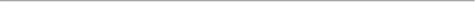 Общие положенияОрганизатор (Агент) предлагает заключить Договор об оказании агентских услуг по покупке (приобретению) товаров, на нижеизложенных условиях настоящей оферты лицу, именуемому в дальнейшем Участник (Принципал). Безусловным принятием (акцептом) условий настоящей публичной Оферты считается размещение Участником (принципалом) заказа в соответствии с условиями настоящего договора. Заключение Договора производится путем присоединения к Договору, т.е. посредством принятия (акцепта) условий Договора в целом, без каких-либо условий, изъятий и/или оговорок.В связи с вышеизложенным, внимательно прочитайте текст данной публичной Оферты. Если вы не согласны с каким-либо пунктом Оферты, Агент предлагает Вам отказаться от использования агентских услуг.Настоящая Публичная Оферта является официальным документом и публикуется на Интернет-ресурсе адрес_вашего_сайта.ru. Указание ссылки на страницу размещения настоящег о договора Организатором в Условиях Покупки свидетельствует о намерении Организатора закл ючить Договор с любым дееспособным пользователем сайта на условиях настоящей Оферты.ТерминыВ целях настоящей Оферты нижеприведенные термины используются в следующем значении:Интернет-страница в социальной сети – совокупность размещенных в сети Интернет вебстраниц, объединенных единым адресным пространством адрес_вашего_сайта.ru, содержащих созданные владельцем страницы материалы, статьи, базы данных, сервисы и программы, позволяющие пользоваться перечисленными информационными ресурсами, а также материалы, статьи и базы данных, созданные Организаторами и Авторизованными пользователями сайта.Организатор – Агент, пользователь интернет-страницы в социальной сети, получивший статус Организатора покупок. Персональные данные Организатора, необходимые в целях идентификации стороны настоящего Договора, содержатся в профиле Организатора, открывшего покупку.Оферта – настоящий документ, содержащий все существенные условия с целью заключения договора об оказании агентских услуг по покупке и доставке товаров в системе совместных покупок на интерфейсе адрес_вашего_сайта.ru.Акцепт Оферты – полное и безоговорочное принятие Оферты, выраженное посредством размещения заказа Участником путем выбора товаров и нажатия кнопки «Заказать». Участник имеет право отозвать свой Акцепт до даты окончания сбора заявок в покупке, либо до подтверждения заказа, если иное не определено Условиями покупки.Договор – договор между Организатором и Участником об оказании агентских услуг по покупке и доставке товаров в системе совместных покупок на интерент-странице адрес_вашего_ сайта.ru (далее Договор), заключенный путем Акцепта Участником настоящей Оферты.Участник – Принципал, дееспособное физическое лицо, зарегистрированный пользователь в социальной сети «ВКонтакте», осуществивший Акцепт Оферты. Указывая свои персональные данные при Регистрации и размещении Заказа субъект персональных данных свободно, своей волей и в своем интересе дает свое согласие на их обработку Организатором и Администрацией интернет-страницы любыми средствами в целях установления, исполнения, изменения и прекращения гражданско-правовых отношений Организатором, получения рекламных материалов и информации от Сайта, составления статистических данных по деятельности Организатора и активности Участника, разрешения споров по настоящему договору.Профиль – учётная запись, содержащая сведения, необходимые для опознания Участника или Организатора при подключении к социальной сети «ВКонткте», сведения для авторизации и учёта, включающие имя пользователя (login) и пароль, которые признаются сторонами настоящего договора простой электронной подписью в целях обеспечения электронного документооборота в рамках заключения, изменения и исполнения договора.Профиль Организатора – профиль Пользователя, указанного в условиях покупки в графе«Заказчик».Профиль Участника – профиль Пользователя, разместившего Заказ на условиях настоящей оферты.Базовая цена – стоимость одной единицы товара, которая не включает расходы по доставке, погрузке, страхованию, банковским услугам и Агентскому вознаграждению.Поставщик – продавец, изготовитель, импортер, оптовый ретейлер, являющиеся собственниками товара, либо имеющие полномочия передать в распоряжение Организатора, товар, в порядке, не противоречащем действующему законодательству, в объеме оптовой партии. Заказ – поручение Участником Организатору закупить и доставить определенные Товары.Товар – товарные позиции, в отношении которых Участник выдал Организатору Заказ либо который предлагается Организатором к заказу.Стоимость заказа – это базовая цена товара, увеличенная на сумму Организационного сбора (организационного процента) и иных расходов Организатора, указанных в описании покупки или товара.Покупка – предложение Организатора по организации закупки товаров у одного поставщика, условия и описание которых размещены Организатором в Каталоге СП.Статус покупки – состояние исполнения настоящего договора на текущий момент времени.Сбор заказов – статус покупки, в которой организатор принимает заказы, Покупка открыта.Дата окончания сбора заявок (СТОП) – срок действия настоящей Оферты, после которого акцепт настоящей оферты и размещение новых заказов в Покупке Организатор не принимает.Раздача заказов – статус покупки, обозначающий готовность товара к передаче Участнику в определенном в заказе месте.Организационный сбор – сумма, которую Участник оплачивает сверх Базовой цены товара, включающая в себя некоторые расходы Организатора и вознаграждение агента. Организационный сбор устанавливается в процентном соотношении к базовой цене и указывается в Условиях покупки. Организационный сбор при расчете округляется до целого рубля в большую сторону.Вознаграждение агента – плата Организатору за выполняемые им посреднические агентские услуги по покупке товаров, осуществляемая Участником. Вознаграждение агента составляет разница между суммой Организационного сбора и расходами на исполнение поручения.Условия покупки – информация, указанная Организатором, содержащая условия оказания агентских услуг и описание товаров (либо ссылку на описание товаров у Поставщика). Условия покупки содержат:стоимость товара;описание товара;страну торговой марки/страну производства (при наличии данной информации);размерную сетку в случае обуви/одежды (при наличии данной информации);дата окончания приема заказов, дата окончания изменений в заказах;способы выдачи заказов (пункты выдачи заказов);сроки и способы оплаты заказов;особенности работы с браком;ожидаемые сроки доставки товаров на пункты выдачиВ настоящей Оферте могут быть использованы термины, не определенные в п. 2.1. В этом случае толкование такого термина производится в соответствии с текстом настоящей Оферты. В случае отсутствия однозначного толкования термина в тексте Оферты следует руководствоваться толкованием термина на интерфейсе Сайта либо общепринятыми в сфере совместных покупок правилами толкования термина.Предмет офертыУчастник, оформляя Заказ, поручает Организатору от своего имени или от имени Организатора, но в интересах и за счет Участника, за установленное вознаграждение совершать юридические и иные действия, обеспечивающие покупку, то есть приобретение и доставку товаров, в количестве и наименованиях согласно Заказу, оформленному в соответствии с условиями покупки и настоящего Договора.Участник поручает Организатору осуществлять в интересах Участника в числе прочих следующие действия:заключить с поставщиком договор на приобретение Товара и исполнить его;заключить и исполнить договоры, направленные на доставку Товара, а также по страхованию, в случае, если оно предусмотрено условиями покупки;совершить другие юридические и иные действия, необходимые для исполнения поручения Участника;в сроки, установленные правилами покупки или опубликованные в новостях к покупке, доставить (передать) заказ в пункт выдачи, указанный Участником при оформлении заказа или обеспечить получение заказа иным способом;распорядиться невостребованным заказом в соответствии с действующим законодательством РФ.Оплата стоимости заказаОрганизационный сбор, который Участник обязан уплатить Организатору, составляет 10%.Расходы распределяются между всеми Участниками покупки пропорционально Базовой цене товара, заказанного каждым Участником.Участник перечисляет денежные средства в порядке, в сроки и по реквизитам, указанным в Договоре или направленных Организатором Участнику посредством системы личных сообщений, уведомлений.Дополнительная выгода является доходом Организатора.Права и обязанности сторонОрганизатор обязан:Приобрести заказанный Участником Товар по цене, не выше указанной в описании товара на Интернет-странице в социальной сети «ВКонтакте». По более высокой цене Организатор вправе купить Товар только с согласия Участника, полученного в письменном виде с помощью личного сообщения.Организовать доставку заказов, согласно способов получения, выбранных участниками (пункты выдачи заказов).В случае отказа Участника от принятия Товара, соответствующего условиям Договора, или отсутствия Участника в месте доставки Товара, Товар остается на ответственном хранении у Организатора или в Пункте выдачи в соответствии с действующим законодательством РФ. Если Участник не получил (забрал) Товар в течение 2 календарных месяцев с даты доставки, указанной в Условиях покупки, Организатор или третье лицо, осуществляющее хранение товара, вправе продать Товар на основании ст. 899 ГК РФ либо распорядится им иным образом.Отсутствие возражений (претензий) Участника, направленных и полученных Организатором личным сообщением на интернет-странице в социальной сети «ВКонтакте» в течение 10 рабочих дней с даты предоставления отчета, свидетельствует о принятии Участником Товара.В случае ненадлежащего качества Товара и, если это предусмотрено Условиями покупки, обменять бракованные товары на качественные. В случае невозможности выдать участнику качественный товар, организатор должен выполнить возврат уплаченной участником стоимости бракованного товара либо по согласованию с участником частичный возврат стоимости товара за бракованный товар, при сохранении его у участника покупки. В случае возврата денежных средств или обмена товара, стоимость доставки товара от Участника Организатору и от Организатора Поставщику, а также в обратных направлениях для случая обмена, оплачивается Участником.Организатор имеет право не сохранять (не пересылать Участнику) оригинальную упаковку Товара.Организатор не обязан информировать Участника о тех лицах, с которыми он заключил договоры для исполнения Заказа, в том числе о продавце Товаров и перевозчиках (курьерских компаниях).Организатор имеет право отказать Участнику в исполнении поручения после получения оплаты в случае:если товар отсутствует на складе Продавца на момент фактической сборки заказа;если Продавец не предоставляет детальную информацию по наличию товара на складе и Организатор видит отсутствие заказа только после получения Товара;если оплата была произведена Участником позже установленного срока;если оплата была произведена Участником по личной инициативе несвоевременно, без подтверждения от Организатора, что заказ принят;если товар не соответствует Условиям доставки почтовой службы и таможенному законодательству, включая, содержание товара, габариты и вес почтовой тары, необходимой для пересылки товара Организатору Почтовой службой;у Организатора есть сомнения в достоверности сведений (личных данных), предоставленных Участником.В случае, отказа Организатора, в исполнении поручения после оплаты, Организатор возвращает средства, поступившие от Участника, в следующие сроки:за недополученные товары в течение 10 дней с момента перевода покупки в статус«раздача товара»;за брак в течение 10 дней с момента передачи бракованного заказа в пункт выдачи (срок может быть увеличен по решению администрации сайта в отношении возвратов из междугородних пунктов выдачи).В случае если товары из Заказа Участника частично отсутствуют на складе Продавца, Организатор вправе исполнить поручение Участника в части покупки и отправки товаров из Заказа, имеющихся в наличии у Продавца. При этом Организатор обязан уведомить Участника об отсутствующих товарах.Возврат денежных средств осуществляется Организатором с согласия Участника одним из следующих способов:а) на банковскую карту;б) в счет оплаты последующего Заказа Участником.Возврат производится на основании письменного заявления Участника.Организатор не несет ответственности за нарушение сроков доставки, если это нарушение допущено перевозчиком или иным третьим лицом, привлеченным Организатором для доставки Товаров Участнику.Организатор не несет ответственности за цвет, рисунок, качество и комплектацию, а также не обеспечивает гарантией товары, приобретенные Участником у Продавца с помощью услуг Организатора, если иное не указано в Условиях покупки. Соответствие цвета гарантируется, если он указан в артикуле товара.Претензии по обмену товара, не оправдавшего ожиданий Участника, в адрес Организатора не принимаются.Права и обязанности Участника:Участник не имеет право отказаться от заказа и исполнения договора с даты окончания сбора заявок. В Условиях покупки может быть указан иной момент, с которого отказ от заказа невозможен (размещение заказа, набор ряда, отправка заказа продавцу Товара (бронь), оплата Продавцу Товара или иное). Участник имеет право отказаться от заказа, при изменении условий покупки, прописанных в начале сбора заявок. Отказ от Заказа после даты окончания сбора заявок при отсутствии изменений в условиях покупки влечет для Участника обязанность возместить Организатору все расходы, в том числе расходы по оплате поставщику заказанного Участником Товара.Участник обязан своевременно оплатить Стоимость Заказа, о чем сообщить Организатору в день оплаты. В случае невозможности оплаты заказа в указанные сроки – уведомить организатора об этом, далее действовать по согласованию с Организатором.Своевременно получить в пункте выдачи доставленный Заказ.Сообщить Организатору о браке или недовложениях не позднее 10 дней с момента поступления заказа на пункт раздачи. Претензии, переданные Организатору позже указанного срока, Организатором не принимаются и не рассматриваются.При обмене бракованных товаров или возврате средств участник в срок не более 10 рабочих дней обязан доставить такие товары в тот пункт выдачи, в котором получил заказ, а в случае, если заказ дорогостоящий, хрупкий или негабаритный — по адресу, указанному организатором.Предоставить Организатору заявление в письменном виде, на возврат средств за недопоставленные заказы, брак, а также ошибочно перечисленные на его счет, с указанием реквизитов для безналичного возврата, а также собственноручной подписью.Форс-мажорПри повышении цены товара, от первоначально заявленной Поставщиком, Организатор обязан известить об этом Участника. Решение об исполнении Заказа принимается индивидуально путем переговоров между Организатором и Участником.Стороны освобождаются от ответственности за частичное или полное неисполнение обязательств по настоящему Договору, если это неисполнение явилось следствием обстоятельств непреодолимой силы (форс-мажор), возникших после заключения настоящего Договора в результате событий чрезвычайного характера, которые Организатор либо Участник не могли ни предвидеть, ни предотвратить разумными мерами.К обстоятельствам непреодолимой силы относятся события, на которые стороны не могут оказать влияние и за возникновение которых они не несут ответственности, например, наводнение, землетрясение, ураган, военные действия, а также отраслевая забастовка, акты и распоряжения органов государственной власти и управления, запреты или ограничения МПС и т.п. События, произошедшие с Товаром из Заказа Участника, которые Организатор не мог предвидеть и на которые не мог повлиять, в том числе кража, хищение, порча или утрата, произошедшие в любое время до даты передачи Заказа Участнику, относятся к форс-мажорным обстоятельствам, за которые Организатор ответственности не несет. В случае наступления подобных событий, Организатор обязан предпринять действия в соответствии с законом и заключенными договорами, направленные на взыскание стоимости Товара с виновного лица.Сторона, ссылающаяся на действие обстоятельств непреодолимой силы, обязана немедленно информировать другую сторону о наступлении подобных обстоятельств в письменной форме или иными способами связи.В случае возникновения обстоятельств непреодолимой силы срок выполнения обязательств по настоящему Договору отодвигается соразмерно времени, в течение которого действуют такие обязательства и их последствия.Заключительные положенияПретензии Участника, помимо претензий о количестве и ассортименте заказанного товара, принимаются в письменном виде в срок не позднее 10 (десяти) рабочих дней с момента перевода покупки в статус «Раздача».В случае возникновения любых споров или разногласий, связанных с исполнением Договора, Стороны приложат все усилия для их разрешения путем проведения переговоров между Сторонами.При разрешении споров законодательство Российской Федерации о защите прав потребителей распространяется только на обязательства Организатора, предусмотренные агентским договором, то есть на услуги Организатора и их качество, но не на качество товара.При размещении Заказа Участник удостоверяет, что условия настоящего Договора принимаются им без каких-либо возражений и соответствуют его действительной воле как Участника.При размещении Заказа Участник уяснил значение используемых в настоящем Договоре терминов, слов и выражений согласно их нормативно-правовому определению и/или толкованию в соответствии с законодательством Российской Федерации. Размещение пунктов настоящего Договора не обусловлено толкованием.Вся переписка между сторонами по настоящему Договору может осуществляться через электронную почту. Для признания переписки юридически значимой, достаточно, чтобы она осуществлялась с электронного адреса Участника. Стороны принимают на себя всю ответственность за недопущение к своему профилю третьих лиц.Условия настоящего Договора могут быть изменены Организатором в одностороннем порядке без предварительного согласования с Участником, обеспечивая при этом публикацию измененных условий на интернет-странице адрес_вашего_сайта.ru. Участник обязуетсясамостоятельно и своевременно знакомится со всеми изменениями в договоре и в случае своего несогласия с внесенными изменениями, прекратить пользоваться услугами Организатора.Организатор обеспечивает конфиденциальность и защиту персональных данных Участника в пределах, установленных настоящим договором.Реквизиты организатораНазвание вашего ИПЮр. адрес: ваш юр. адресФактический адрес: ваш фактический адресОГРНИП – ваш ОГРНИП.ИНН - ваш ИННБанковские реквизиты:Счёт №:номер вашего счетаБанк:МОСКОВСКИЙ ФИЛИАЛ АО КБ "МОДУЛЬБАНК"БИК: 044525092К/с №: 30101810645250000092Пункты выдачи:адреса ваших пунктов выдачи